МИНИСТЕРСТВО ЗДРАВООХРАНЕНИЯ РОССИЙСКОЙ ФЕДЕРАЦИИФАРМАКОПЕЙНАЯ СТАТЬЯ Настоящая фармакопейная статья распространяется на препарат Железа (III) гидроксид полимальтозат + Фолиевая кислота, таблетки жевательные. Препарат должен соответствовать требованиям ОФС «Таблетки» и нижеприведенным требованиям.Содержит железо(III) гидроксид полимальтозат [Fe(OH)3]n{(C6H10O5)m}a в количестве, эквивалентном не менее 90,0 % и не более 110,0 % от заявленного количества железо(III)-иона Fe3+, и не менее 90,0 % и не более 213,0 % от заявленного количества Фолиевой кислоты C19H19N7O6. Описание. Содержание раздела должно соответствовать требованиям  ОФС «Таблетки».ПодлинностьВысокоэффективная жидкостная хроматографияВремя удерживания основного пика на хроматограмме испытуемого раствора, описанного в разделе «Количественное определение», должно соответствовать времени удерживания основного пика на хроматограмме раствора стандартного образца фолиевой кислоты. Качественные реакции Приготовление растворовИсходный испытуемый раствор (50 мг/мл). Точную навеску порошка растертых таблеток, эквивалентную около 500 мг железа, помещают в мерную колбу вместимостью 10 мл, прибавляют 5 мл воды, перемешивают в течение 5 мин, и нагревают на водяной бане в течение 5 мин. Охлаждают до температуры 15–25 ºС, доводят объем содержимого водой до метки, перемешивают и фильтруют через складчатый бумажный фильтр. Испытуемый раствор (12,5 мг/мл). К 5 мл исходного испытуемого раствора прибавляют 10 мл воды и 4 мл хлористоводородной кислоты концентрированной, тщательно перемешивают и нагревают в течение 5 мин на  водяной бане. Смесь охлаждают до температуры 15–25 ºС, прибавляют аммиака раствор концентрированный 25 % до образования осадка и фильтруют через беззольный бумажный фильтр с размером пор 20-25 мкм и промывают осадок водой. Осадок с фильтра смывают в мерную колбу вместимостью 20 мл и растворяют в хлористоводородной кислоты растворе 2 М, доводят объем полученного раствора водой до метки и перемешивают.Раствор меди сульфата 0,5 % и калия тартрата 1 % (раствор 1).В мерную колбу вместимостью 10 мл помещают 50 мг меди (II) сульфата и 10 мг калия тартрата, растворяют в воде, доводят объем раствора водой до метки, перемешивают.Раствор натрия карбоната (раствор 2).В мерную колбу вместимостью 100 мл помещают 2,0 г натрия карбоната безводного, растворяют в 0,1 М растворе натрия гидроксида, доводят объем раствора до метки тем же раствором, перемешивают.Раствор 3. Смешивают 1,0 мл раствора 1 и 50 мл раствора 2.Сероводорода раствор насыщенный*. В аппарат Кипа помещают железа сульфид и медленно по каплям прибавляют хлористоводородной кислоты разведенной 10 %. Образующийся сероводород пропускают через склянку Дрекслера, на 1/4 заполненную водой, в течение 30 – 40 мин. *Все работы должны проводиться  в вытяжном шкафу в специально оборудованном помещении.1. Качественная реакция. К 3 мл испытуемого раствора прибавляют 1 мл хлористоводородной кислоты раствора 2 М и 1 мл калия тиоцианата раствора 9,7 %. Должно наблюдаться красное окрашивание. Затем к 1 мл полученного раствора прибавляют 5 мл диэтилового эфира, встряхивают и оставляют до разделения слоев. Должно наблюдаться окрашивание органического слоя в фиолетово-красный цвет. К 1 мл полученного раствора прибавляют 3 мл 5 % раствора ртути  (II) хлорида в воде. Окраска должна исчезнуть (железо).2. Качественная реакция. К навеске порошка растертых таблеток, соответствующей 5,5 мг железа (III), прибавляют 1 мл хлористоводородной кислоты концентрированной и перемешивают. К смеси прибавляют 1 мл калия ферроцианида раствора 2 %; должен образоваться осадок темно-синего цвета (железо).3. Качественная реакция. 5 мл исходного испытуемого раствора помещают в мерную колбу вместимостью 100 мл, доводят объем раствора водой до метки, перемешивают. К 5 мл полученного раствора прибавляют 0,1 мл хлористоводородной кислоты концентрированной, кипятят в течение 30 с, быстро охлаждают, прибавляют 2 мл аммиака раствора концентрированного 25 % и 5 мл свежеприготовленного сероводорода раствора насыщенного. Смесь кипятят в течение 5 мин для удаления избытка сероводорода, охлаждают до температуры 15–25 ºС, фильтруют через беззольный бумажный фильтр с размерами пор 20–25 мкм.  5 мл фильтрата кипятят с 5 мл раствора 3. Должно наблюдаться зеленое окрашивание (полимальтоза).Другие 5 мл фильтрата кипятят с 0,05 мл хлористоводородной кислоты концентрированной в течение 5 мин, охлаждают до температуры 15–25 ºС, прибавляют 2,5 мл натрия гидроксида раствора 5 М и 5 мл раствора 3 и снова кипятят. Должен наблюдаться красноватый осадок (полимальтоза).Распадаемость. Не более 30 мин. В соответствии с требованиями ОФС «Распадаемость таблеток и капсул» (с использованием дисков). Среда испытания – вода очищенная.Микробиологическая чистота.В соответствии с требованиями ОФС «Микробиологическая чистота». Однородность дозирования.Фолиевая кислота Определение проводят в соответствии с требованиями ОФС «Однородность дозирования», методом ВЭЖХ в условиях, описанных в разделе «Количественное определение». Испытуемый раствор. Одну таблетку помещают в мерную колбу вместимостью 20 мл, прибавляют 14 мл буферного раствора, перемешивают в течение 30 мин, прибавляют 1 г натрия дигидрофосфата моногидрата, объем раствора доводят смесью метанол - буферный раствор (50:50) до метки и перемешивают. Раствор помещают в холодильник и выдерживают в течение не менее 20 час, затем помещают в темное место до достижения температуры 15-25 º С и сразу центрифугируют при 300 об/мин в течение 5 мин. Надосадочную жидкость фильтруют через мембранный фильтр с размерами пор 0,45 мкм. Содержание фолиевой кислоты в процентах от заявленного количества (Х)  вычисляют по формуле: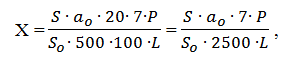 где:   S – площадь пика фолиевой кислоты на хроматограмме испытуемого раствора;S0 – площадь пика фолиевой кислоты на хроматограмме стандартного раствора;a0 –  навеска стандартного образца фолиевой кислоты, мг; Р – содержание основного вещества в стандартном образце фолиевой кислоты, %;         L – заявленное количество фолиевой кислоты,мг; ЖелезоОпределение проводят в соответствии с требованиями ОФС «Однородность дозирования» (способ 2). Количественное определениеФолиевая кислотаОпределение проводят методом ВЭЖХ в соответствии с требованиями ОФС «Высокоэффективная жидкостная хроматография»Приготовление растворовПодвижная фаза (ПФ). Вода – метанол – уксусная кислота ледяная 750:250:10.Испытуемый раствор. Точную навеску порошка растертых таблеток, эквивалентную около 2,1 мг фолиевой кислоты, помещают в мерную колбу вместимостью 100 мл, прибавляют 70 мл буферного раствора и 5 г натрия дигидрофосфата моногидрата. Объем раствора доводят до метки смесью метанол - буферный раствор (50:50) и перемешивают. Раствор помещают в холодильник и выдерживают в течение не менее 20 часов, затем выдерживают в темном месте до достижения достижения температуры 15 – 25 ºС  и сразу центрифугируют аликвоту при 3000 об/мин в течение 5 мин. Надосадочную жидкость фильтруют через мембранный фильтр с размером пор 0,45 мкм.Раствор стандартного образца фолиевой кислоты (21 мкг/мл). Около 150 мг (точная навеска) стандартного образца фолиевой кислоты помещают в мерную колбу вместимостью 500 мл, растворяют в буферном растворе, объем раствора доводят этим же растворителем до метки и перемешивают. 7,0 мл полученного раствора помещают в мерную колбу вместимостью 100 мл, объем раствора доводят буферным раствором до метки и перемешивают.Буферный раствор. 10,0 г динатрия гидрофосфата дигидрата помещают в мерную колбу вместимостью 1000 мл, растворяют в 950 мл воды, доводят pH раствора натрия дигидрофосфата моногидрата раствором 1  % до 8,0, разбавляют водой до метки и перемешивают.Условия хроматографированияВремя удерживания пика фолиевой кислоты должно быть около 3-4 мин. Хроматографируют раствор станадартного образца фолиевой кислоты.Пригодность хроматографической системы. Хроматографическая система считается пригодной если выполнятся следующие условия:- фактор асимметрии пика (As) фолиевой кислоты должен быть менее 1,5;- относительное стандартное отклонение площади пика фолиевой кислоты должно быть не более 2 % (не менее 6 повторных введений);- эффективность хроматографической колонки, определяемая по пику фолиевой кислоты, должна быть не менее 1500 теоретических тарелок.Содержание фолиевой кислоты в процентах от заявленного количества (X) в препарате вычисляют по формуле: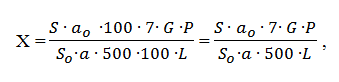 где: S – площадь пика фолиевой кислоты на хроматограмме испытуемого раствора;S0 – площадь пика фолиевой кислоты на хроматограмме стандартного раствора;a0–  навеска стандартного образца фолиевой кислоты, мг; a– навеска порошка растертых таблеток, мг;G – средняя масса таблетки, мг;Р – содержание основного вещества в стандартном образце фолиевой кислоты, %;L – заявленное количество фолиевой кислоты, мг/таб.ЖелезоОпределение проводят методом спектрофотометрии в соответствии с требованиями ОФС «Спектрофотометрия в ультрафиолетовой и видимой областях».Приготовление растворовИспытуемый раствор. Точную навеску тщательно растертых таблеток, соответствующую около 19 мг железа (III), помещают в мерную колбу вместимостью 250 мл, прибавляют 150 мл воды, нагревают на  водяной бане в течение 20 мин, перемешивают в течение 10 мин. Затем охлаждают до температуры 15-25 ºС, доводят объем содержимого водой до метки и перемешивают. Раствор фильтруют через беззольный бумажный фильтр с размером пор 20-25 мкм. Стандартный раствор. Около 1,725 г (точная навеска) железа (III) аммония сульфата помещают в мерную колбу вместимостью 1000 мл, прибавляют 0,5 мл серной кислоты концентрированной и 200 мл воды. Полученную смесь помещают на водяную баню, выдерживают до растворения, охлаждают до температуры 15-25 ºС, доводят объем раствора водой до метки  и перемешивают. 10,0 мл полученного раствора помещают в мерную колбу вместимостью 25 мл, доводят объем раствора водой до метки и перемешивают.В две колбы вместимостью 100 мл помещают раздельно по 5,0 мл стандартного и испытуемого растворов, в третью колбу – 5,0 мл воды. В каждую колбу прибавляют по 40 мл воды, по 10 мл серной кислоты раствора 20 % и по 1 мл азотной кислоты концентрированной. Кипятят растворы в течение 10 мин, охлаждают до температуры 15-25 ºС. Прибавляют в каждую колбу по 10 мл калия тиоцианата раствора 20 %, доводят объемы растворов водой до метки, перемешивают.Оптическую плотность испытуемого и стандартного растворов измеряют на спектрофотометре при длине волны 470 нм в кювете с толщиной слоя 10 мм относительно раствора сравнения (раствор из третьей колбы).Содержание железо(III)-иона в процентах от заявленного (X) в препарате вычисляют по формуле: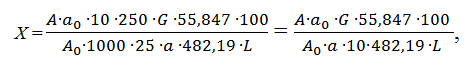 где:   А –оптическая плотность испытуемого раствора;Ао – оптическая плотность стандартного раствора;ао – навеска стандартного образца железа (III) аммония сульфата, мг; а – навеска порошка растертых таблеток, г;G – средняя масса таблетки, г;L – заявленное количество железо(III)-иона в таблетке, мг/таб;482,19 – молекулярная масса железа (III) аммония сульфата;55,847 –молекулярная масса железа.Хранение. В соответствии с требованиями ОФС «Хранение лекарственных средств».Железа (III) гидроксид полимальтозат + Фолиевая кислота, таблетки жевательныеФСFerri(III) hydroxydum polymaltosatum + Acidum Folicum, tabulettae masticatoriaeВводится впервыеКолонка 125 × 4 мм, силикагель октадецилсилильный (С18) для хроматографии, 5 мкм;Предколонка4 × 4 мм, силикагель октадецилсилильный (С18) для хроматографии, 5 мкм;Температура колонки35 °С;Режим хроматографированияСкорость потокаизократический;1,0 мл/мин;Детекторспектрофотометрический, 282 нм;Объём пробы20 мкл;